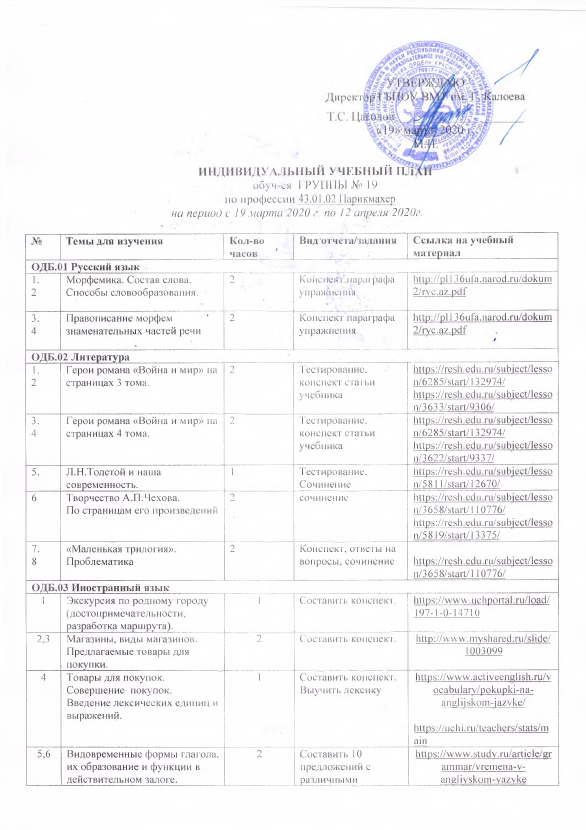 УТВЕРЖДАЮДиректор ГБПОУ ВМТ им. Г. КалоеваТ.С. Цаголов _____________________«19» марта  2020 г.М.П.ИНДИВИДУАЛЬНЫЙ УЧЕБНЫЙ ПЛАНобуч-ся  ГРУППЫ № 19по профессии 43.01.02 Парикмахерна период с 19 марта 2020 г. по 12 апреля 2020г.№Темы для изученияКол-во часовВид отчета/заданияСсылка на учебный материалОДБ.01 Русский языкОДБ.01 Русский языкОДБ.01 Русский языкОДБ.01 Русский языкОДБ.01 Русский язык1. 2Морфемика. Состав слова. Способы словообразования.2Конспект параграфаупражненияhttp://pl136ufa.narod.ru/dokum2/ryc.az.pdf 3.4Правописание морфем знаменательных частей речи2Конспект параграфаупражненияhttp://pl136ufa.narod.ru/dokum2/ryc.az.pdf ОДБ.02 ЛитератураОДБ.02 ЛитератураОДБ.02 ЛитератураОДБ.02 ЛитератураОДБ.02 Литература1. 2Герои романа «Война и мир» на страницах 3 тома.2Тестирование, конспект статьи учебникаhttps://resh.edu.ru/subject/lesson/6285/start/132974/https://resh.edu.ru/subject/lesson/3633/start/9306/3.4Герои романа «Война и мир» на страницах 4 тома.2Тестирование, конспект статьи учебникаhttps://resh.edu.ru/subject/lesson/6285/start/132974/https://resh.edu.ru/subject/lesson/3622/start/9337/5. Л.Н.Толстой и наша современность.1Тестирование.Сочинениеhttps://resh.edu.ru/subject/lesson/5811/start/12670/6Творчество А.П.Чехова.По страницам его произведений2сочинениеhttps://resh.edu.ru/subject/lesson/3658/start/110776/https://resh.edu.ru/subject/lesson/5819/start/13375/7.8«Маленькая трилогия». Проблематика2Конспект, ответы на вопросы, сочинениеhttps://resh.edu.ru/subject/lesson/3658/start/110776/ОДБ.03 Иностранный языкОДБ.03 Иностранный языкОДБ.03 Иностранный языкОДБ.03 Иностранный языкОДБ.03 Иностранный язык1Экскурсия по родному городу (достопримечательности, разработка маршрута).1Составить конспект.https://www.uchportal.ru/load/197-1-0-147102,3Магазины, виды магазинов.  Предлагаемые товары для покупки.2Составить конспект.http://www.myshared.ru/slide/10030994Товары для покупок. Совершение  покупок. Введение лексических единиц и выражений.1Составить конспект. Выучить лексикуhttps://www.activeenglish.ru/vocabulary/pokupki-na-anglijskom-jazyke/https://uchi.ru/teachers/stats/main5,6Видовременные формы глагола, их образование и функции в действительном залоге.2Составить 10 предложений с различными формами глаголаhttps://www.study.ru/article/grammar/vremena-v-angliyskom-yazykehttps://uchi.ru/teachers/stats/mainОДБ.04  ИсторияОДБ.04  ИсторияОДБ.04  ИсторияОДБ.04  ИсторияОДБ.04  История1Страны Европы 15-17 век2Составить конспект.https://classroom.google.com/c/MjAzMjU0MTU3NjRahttps://urait.ru/book/istoriya-mezhdunarodnyh-otnosheniy-4537212Международные становления в 17-19 веках.2Составить конспектhttps://classroom.google.com/c/MjAzMjU0MTU3NjRahttps://urait.ru/book/istoriya-mezhdunarodnyh-otnosheniy-453721    ОДБ.05  Естествознание    ОДБ.05  Естествознание    ОДБ.05  Естествознание    ОДБ.05  Естествознание    ОДБ.05  Естествознание1Углеводы1Составить конспект.Ответить на вопросы 1-6 стр 213https://infourok.ru/videouroki/8332Азотсодержащие органические соединения1Составить конспект.https://infourok.ru/videouroki/839https://infourok.ru/videouroki/8413Белки1Составить конспект,  упр. 1-6  стр.  224https://infourok.ru/videouroki/8421Приспособленность организмов к условиям внешней среды как результат естественного отбора1Ответить на вопросыhttps://interneturok.ru/lesson/biology/11-klass/bbiologicheskie-posledstviya-priobreteniya-prisposoblenijb/prisposoblennost-organizmov-k-usloviyam-vneshney-sredy-kak-rezultat-estestvennogo-otbora2Видообразование как результат микроэволюции1Краткий конспектhttps://interneturok.ru/lesson/biology/11-klass/bbiologicheskie-posledstviya-priobreteniya-prisposoblenijb/vidoobrazovanie-kak-rezultat-mikroevolyutsii3Общие пути биологического прогресса1Составить схемыhttps://interneturok.ru/lesson/biology/11-klass/bmakroevolyuciyab/obschie-puti-biologicheskogo-progressa4Геохронологическая история развития жизни1Составить таблицуhttps://interneturok.ru/lesson/biology/11-klass/bistoriya-razvitiya-zhizni-na-zemleb/geohronologicheskaya-istoriya-razvitiya-zhizni5Антропогенез1Краткий конспектhttps://interneturok.ru/lesson/biology/11-klass/proishozhdenie-cheloveka/antropogenez-ot-obezyan-k-arhantropam6Современные люди. Расы1Ответить на вопросыhttps://interneturok.ru/lesson/biology/11-klass/proishozhdenie-cheloveka/sovremennye-lyudi-rasy7Учение о биосфере1Ответить на вопросыhttps://interneturok.ru/lesson/biology/11-klass/osnovy-ekologii/biosferaМеханические колебания1Конспект https://infourok.ru/urok-mehanicheskie-kolebaniya-2080070.htmlГармонические колебания1Конспектhttps://infourok.ru/videouroki/518Резонанс1Конспектhttps://infourok.ru/videouroki/419Электромагнитные колебания1Конспект .Рефератhttps://infourok.ru/videouroki/364Колебательный контур1Конспект.Рефератhttps://infourok.ru/urok-kolebatelniy-kontur-2080164.htmlАналогия между колебаниями1Конспектhttps://infourok.ru/urok-analogiya-mezhdu-mehanicheskimi-i-elektromagnitnimi-kolebaniyami-967936.htmlПеременный ток1Конспектhttps://infourok.ru/urok_peremennyy_elektricheskiy_tok_i_ego_osnovnye_harakteristiki._aktivnoe_soprotivlenie_v_cepi-130934.htmАктивное сопротивление1Конспектhttps://infourok.ru/konspekt-uroka-soprotivlenie-v-cepi-peremennogo-toka-2497058.htmlАвтоколебания1Конспектhttps://infourok.ru/urok-avtokolebaniya-generator-na-tranzistore-2245526.htmlВолновые явления 1Конспект Рефератhttps://infourok.ru/prezentaciya-mehanicheskie-volni-klass-2258737.htmlДлина волны1Конспектhttps://infourok.ru/urok-fiziki-klass-dlina-volniskorost-rasprostraneniya-voln-2431935.htmlЭлектромагнитные волны1Конспектhttps://infourok.ru/videouroki/539Радиолокация1Рефератhttps://infourok.ru/videouroki/379ОДБ.09  Родная литератураОДБ.09  Родная литератураОДБ.09  Родная литератураОДБ.09  Родная литератураОДБ.09  Родная литература1Творчество Нигера (Джанаевиван).1презентацияossetians.com/rus/news.php?newsid=3862Стих «На мосту», «Я не боюсь»1Выразит. читатьДжанаев, Иван Васильевич - Избранное [Текст] : Стихи. Поэмыхрестом. осетинская литер. 10 класс. стр.281, 2833Стихотв. «Последнее объятие»1Отвечать на вопр.Джанаев, Иван Васильевич - Избранное [Текст] : Стихи. Поэмы стр.2784Жизнь горцев в стихотв.1Ответы на вопросыossetians.com/5Творчество КостаФарниона1конспектosetins.com/2007/10/26/farnion-kosta-19081937.html6.Роман «Шум бури»1презентацияШум бури (СИ) – ФарнионКоста стр.291-3087.Тема и сюжет романа1Отв. на вопросыhttps://vladikavkaz.bezformata.com/listnews/literaturnoe-sobitie/60479598 8.Социальные и этические проблемы в романеконспектhttps://www.rulit.me/books/shum-buri-si-read-458424-1.htmlОДП.10 МатематикаОДП.10 МатематикаОДП.10 МатематикаОДП.10 МатематикаОДП.10 Математика1Перпендикулярность прямой и плоскости. 3Ответить на контрольные вопросы.Математика: Геометрия. 10-11 классы: уч. для общеобразов. Организаций: Атанасян Л.С., Бутузов В.Ф. М.: Просвещение, 2014. – 255 с.2Признак перпендикулярности плоскостей2Решение задач.Математика: Геометрия. 10-11 классы: уч. для общеобразов. Организаций: Атанасян Л.С., Бутузов В.Ф. М.: Просвещение, 2014. – 255 с.3Угол между прямой и плоскостью.3Рисунки к задачам.Математика: Геометрия. 10-11 классы: уч. для общеобразов. Организаций: Атанасян Л.С., Бутузов В.Ф. М.: Просвещение, 2014. – 255 с.ОП.04 Основы физиологии кожи и волосОП.04 Основы физиологии кожи и волосОП.04 Основы физиологии кожи и волосОП.04 Основы физиологии кожи и волосОП.04 Основы физиологии кожи и волос1Инфекционные заболевания кожи10Конспект Основы физиологии кожи и волос: учеб. пособие для нач. проф. образования/  Е.А.Соколова. -  М.: ИЦ «Академия», 2010. – 176 с.2Грибковые заболевания кожи7Конспект Основы физиологии кожи и волос: учеб. пособие для нач. проф. образования/  Е.А.Соколова. -  М.: ИЦ «Академия», 2010. – 176 с.3Дифференцированный зачет1ОП.05 Специальный рисунокОП.05 Специальный рисунокОП.05 Специальный рисунокОП.05 Специальный рисунокОП.05 Специальный рисунок1Исторические прически древнего Рима1конспектhttps://ru.wikipedia.org/wiki/2Исторические прически древнего Египта1конспектhttp://prichesok.net/istoriya-pricheski.php3Зарисовка причесок древнего Рима1конспектhttps://go.mail.ru/search_video4Зарисовка причесок древнего Египта1конспектhttps://go.mail.ru/search_video5-6Техника выполнения эскизов стрижек2конспектhttps://web-paint.ru/kak-risovat-volosy/kak-risovat-lyubye-pricheski-universalnaya-formula-xudozhnika.html7-8Техника выполнения эскизов причесок2конспектhttps://web-paint.ru/kak-risovat-volosy/kak-risovat-lyubye-pricheski-universalnaya-formula-xudozhnika.htmlМДК.01.01 Стрижки и укладки волосМДК.01.01 Стрижки и укладки волосМДК.01.01 Стрижки и укладки волосМДК.01.01 Стрижки и укладки волосМДК.01.01 Стрижки и укладки волос1-2Выполнение холодной укладки волос2конспектhttps://yadi.sk/i/erzOu06ql22HAg§3.5 стр.44https://www.youtube.com/watch?v=OuLlsSFDSuw3Выполнении различных схем накрутки волос на бигуди1конспектhttps://yadi.sk/i/erzOu06ql22HAg§3.5 стр.47https://www.youtube.com/watch?v=Fmo-KKj1q8U4-5Выполнение воздушной укладки волос2конспектhttps://yadi.sk/i/erzOu06ql22HAg§3.5 стр.50https://www.youtube.com/watch?v=EmE7ziHI3Rg6Выполнение горячей укладки волос1конспектhttps://yadi.sk/i/erzOu06ql22HAg§3.5 стр.51https://www.youtube.com/watch?v=j2hWD212bow